DATA24 INSTALLATION & DATA FETCH TO AMIBROKERDATA24 Installation	Step 1: Download Data24 set up file using the following link:	https://mbs.com.vn/vi/khach-hang-ca-nhan/dich-vu-chung-khoan/dich-vu-dien-tu	       Choose set up file accordingly for Win32 / Win64.Step 2: Double click setup.exe to start installation process.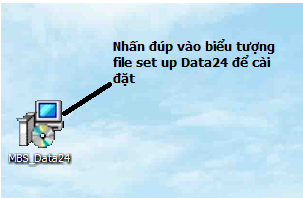 Step 3: Press Next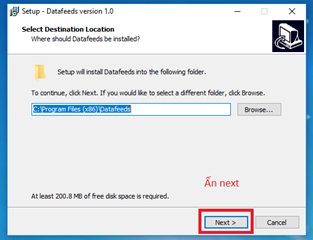 Step 4: Tick “Create a desktop shortcut” and press Next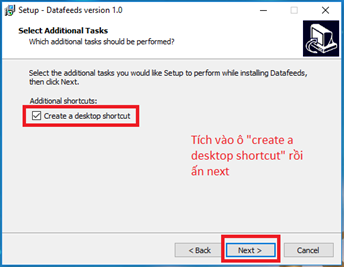 Step 5: Press Install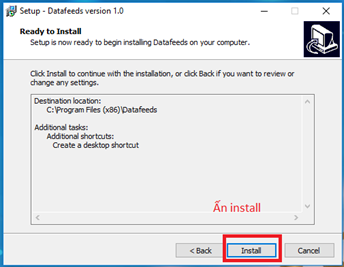 Step 6: After the process is done, click Finish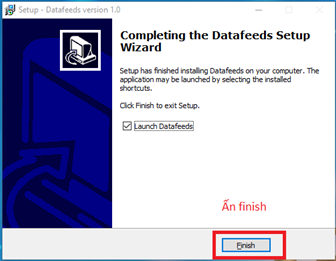 Step 7: Input account name and password to log in.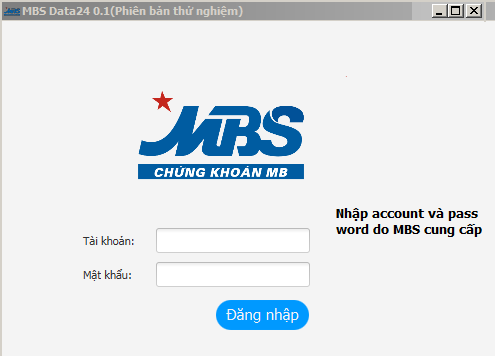 DATA FETCH FROM DATA24 TO AMIBROKERStep 1: Create a blank folder in drive D or E ( drive C is not recommended). In this guidance, we create folder “Data24” in drive E. Then open Amibroker => File => New => Database. 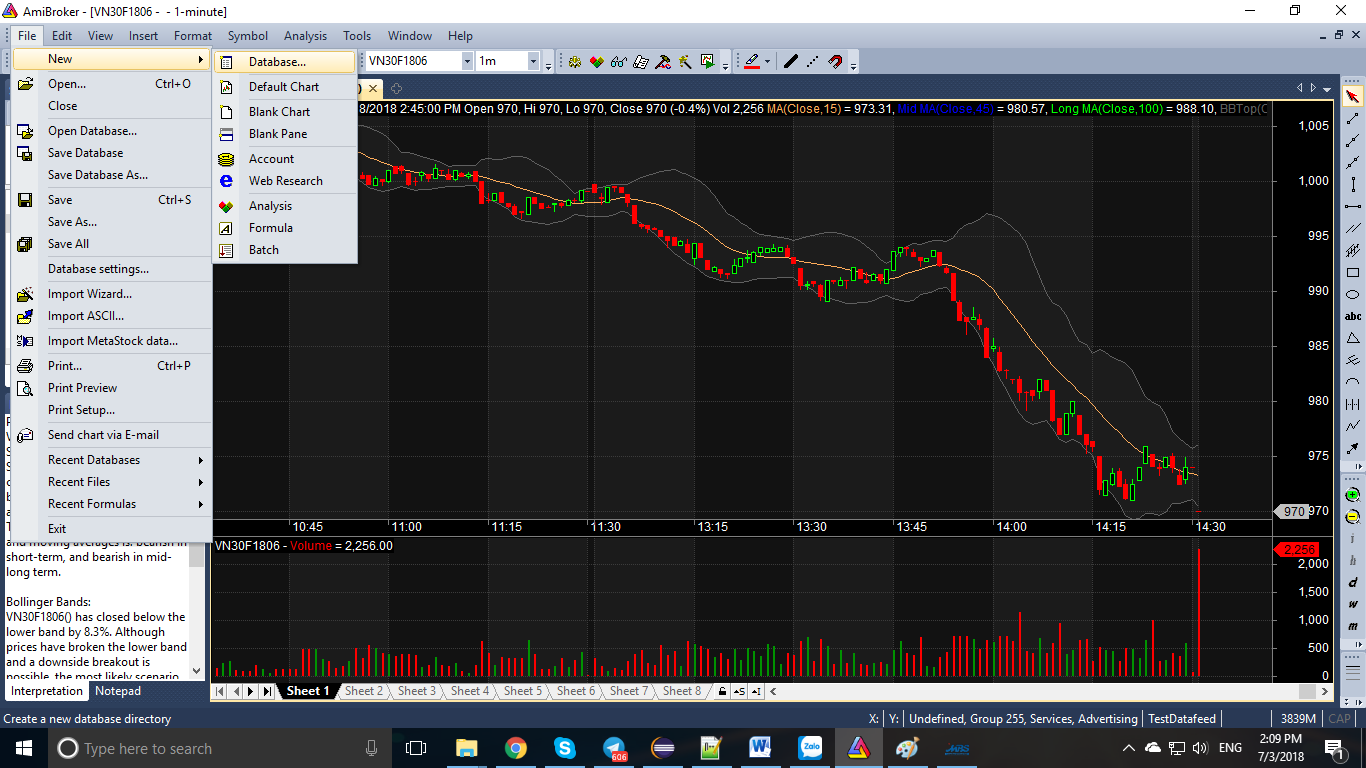 Step 2: Press Browse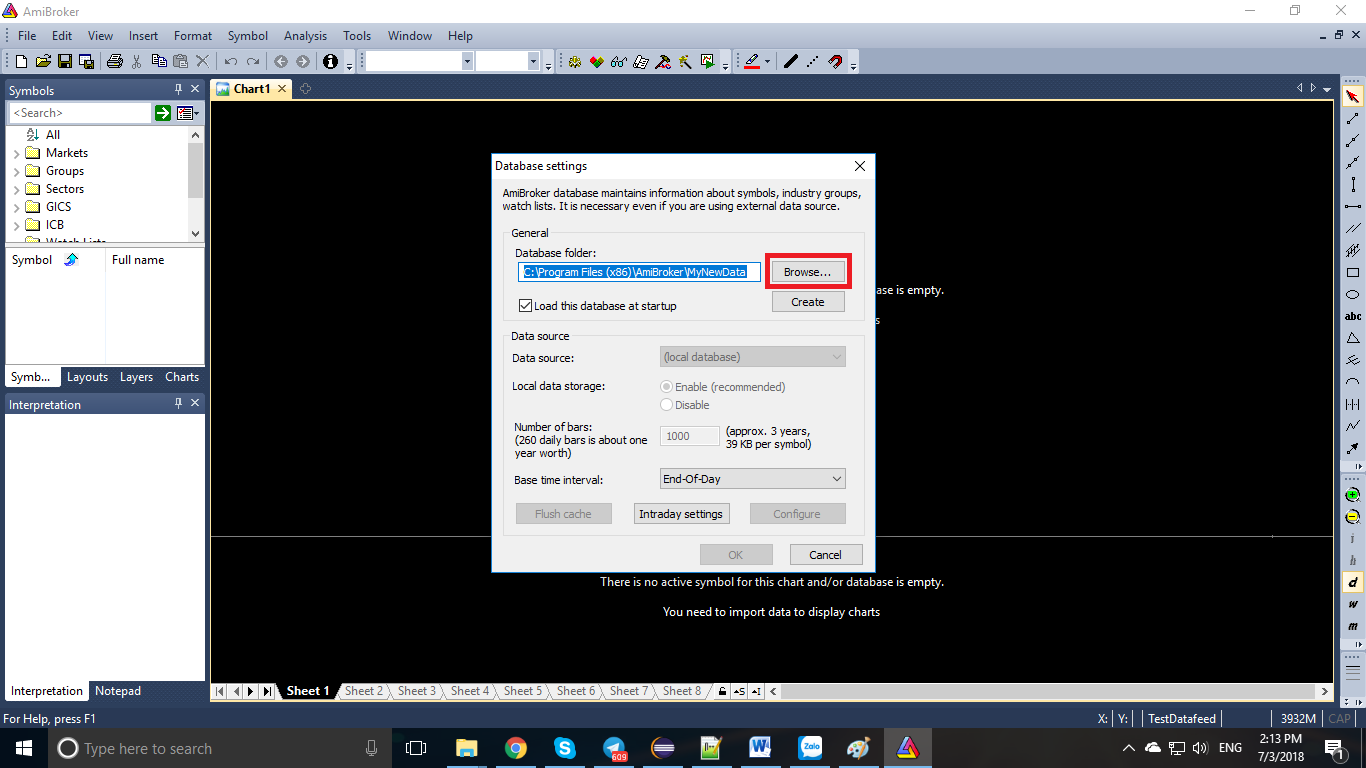 Step 3: Navigate to the blank folder “Data24” and press “Open”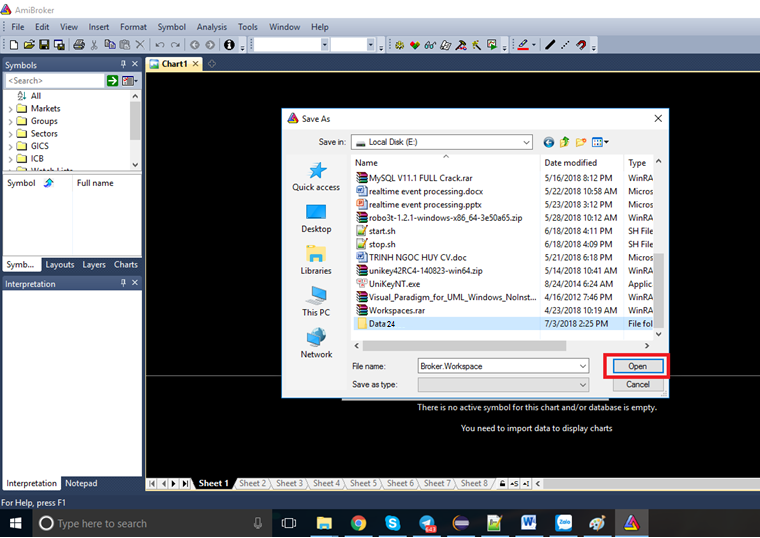 Step 4: Press Save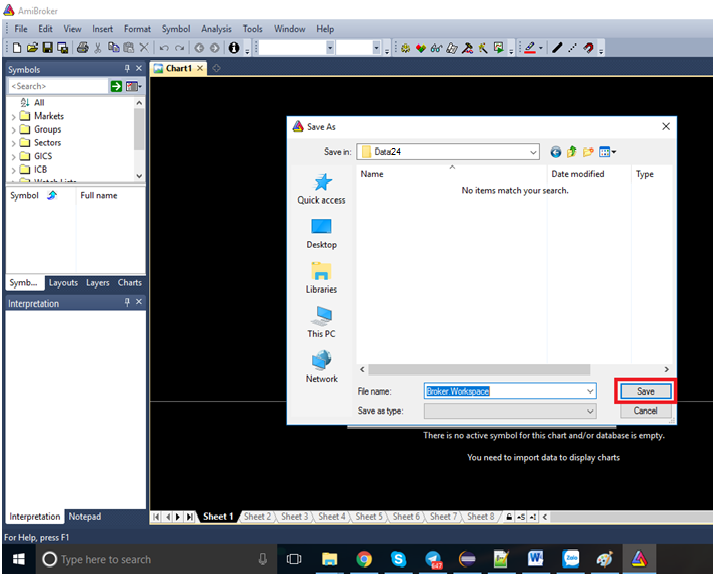 Step 5: Press Create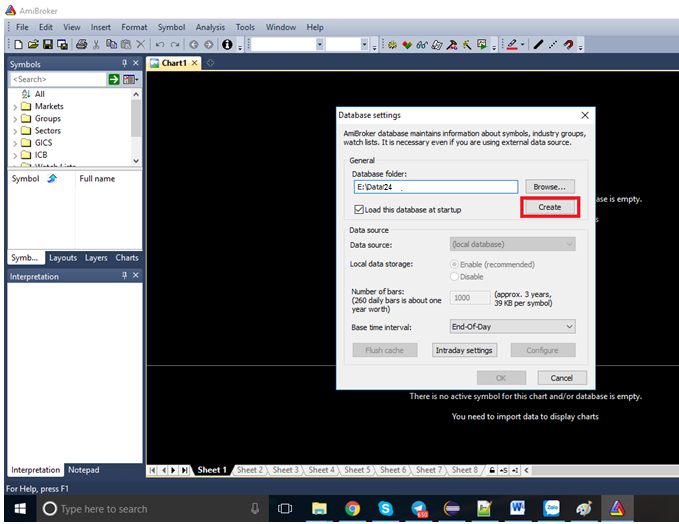 Step 6: Input 10000 as the number of bars and press OK to finish setting AmiBroker.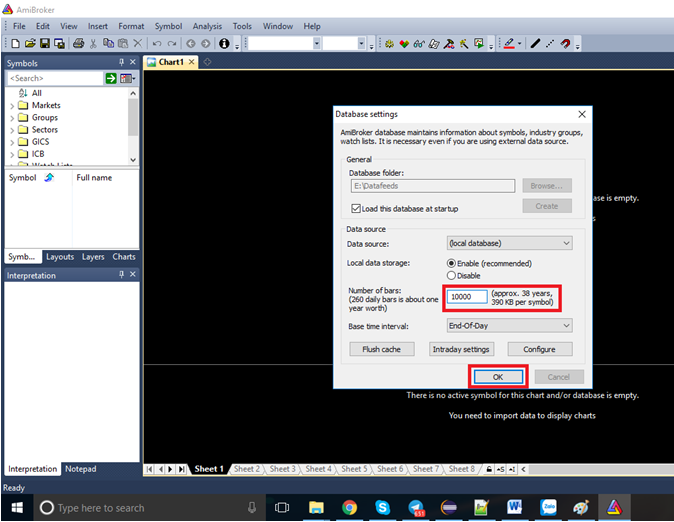 LOG IN TO DATA24 TO FETCH DATAAfter logging in to Data24, please set up as followings to fetch data:Step 1: Press “Cấu hình” 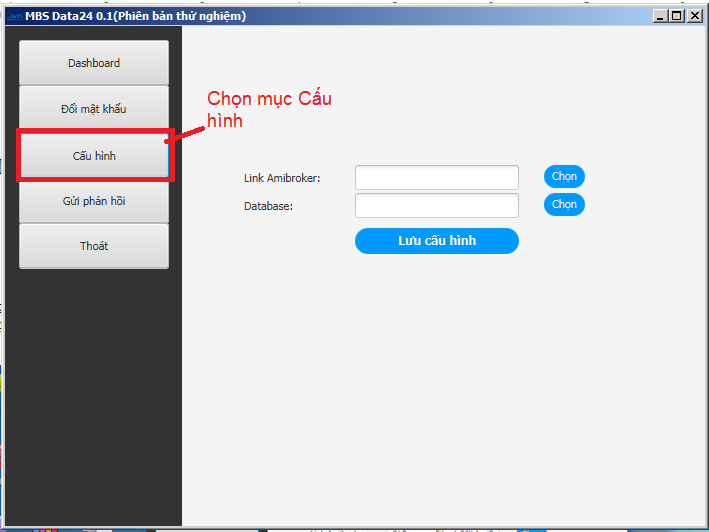 Step 2: Navigate to Amibroker installation folder and data folder (usually this folder is in drive C as followings: C:\Program Files\AmiBroker), then press “Lưu cấu hình”.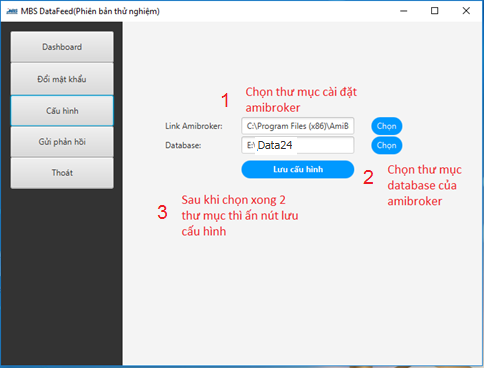 Step 3: Navigate back to Dashboard to fetch data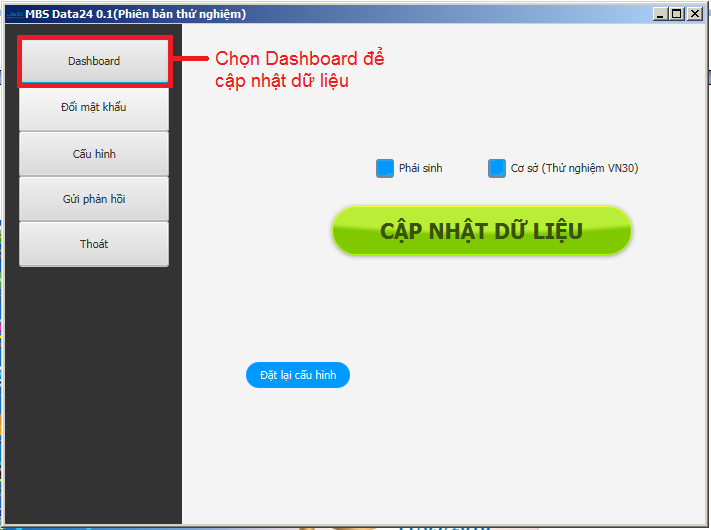 Step 4: Choose the data to fetch (derivatives or equities or both) and press “Cập nhật dữ liệu”.Note: Amibroker must be opened beforehand during data fetching. Data will be fetched and displayed right in Amibroker.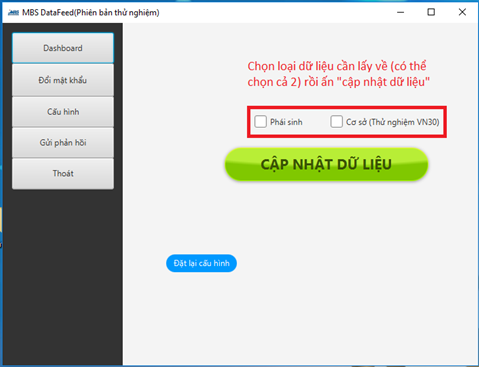 After finishing fetching data, check Amibroker to make sure data is successfully fetched.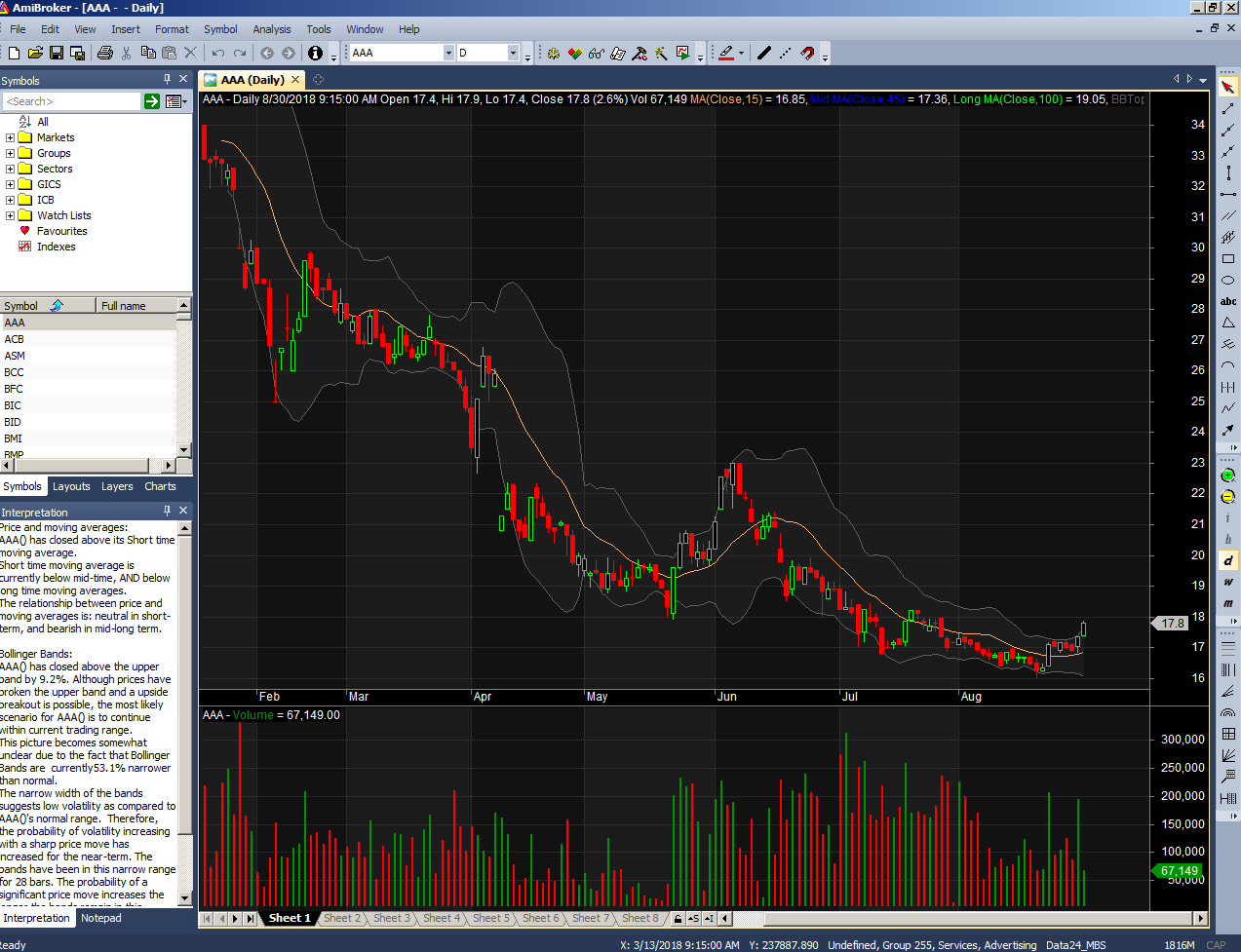 SOME FUNCTIONS IN DATA24 Change password: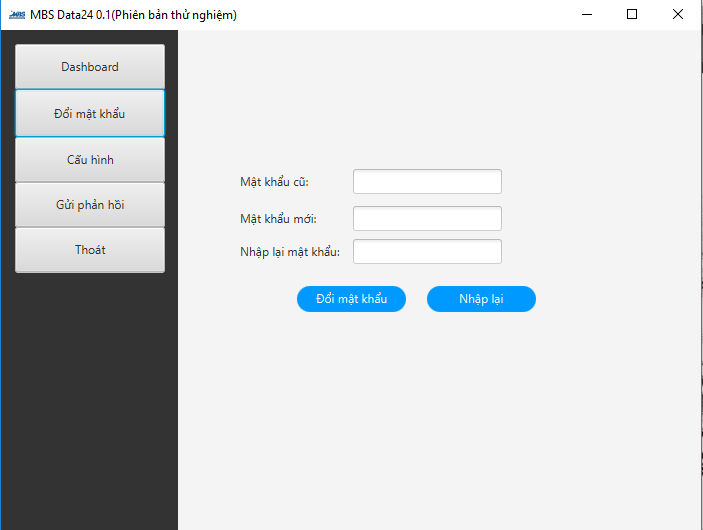 We can change the current password to a new one. As a sidenote, the default password should be changed. The password should contain at least 8 characters and maximum 50 characters.Feedback to MBS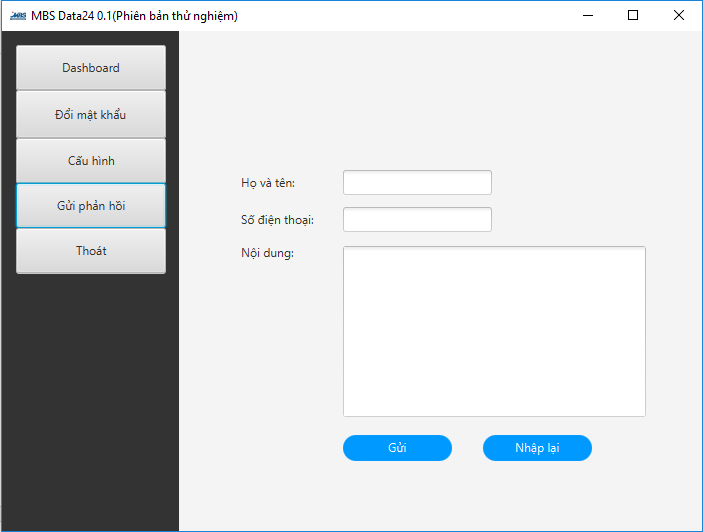 In this screen the errors and/or inconveniences of Data24 could be reported to MBS for app updates.   